муниципальное бюджетное дошкольное образовательное учреждениеГО «город Ирбит» Свердловской области «Детский сад № 20»ПЛАН ПО САМООБРАЗОВАНИЮмузыкального руководителяТетюевой Ирины Константиновнына 2023 – 2024 учебный годТема: «Духовно-нравственное воспитание детей дошкольного возраста в разных видах музыкальной деятельности»Период работы над темой: 1 годЦель: Формирование духовно-нравственного отношения и чувства сопричастности к родному дому, семье, детскому саду, формирование бережного отношения к природе и всему живомуЗадачи:1) проанализировать литературу по данной теме;2) повысить собственный уровень знаний путём изучения необходимой литературы по теме самообразования;3) изучить мониторинги по данной теме;4) изучить литературу по улучшению предметно – развивающей среды в старших группах;5) изучить и подобрать песенный материал для разных тематических уголков.6) подобрать, изучить и изготовить дидактический материал по теме самообразования для музыкальных занятий и организации самостоятельной деятельности детей;Предполагаемый результат:1) разработать перспективный план проведения мероприятий музыкально – эстетической направленности;2) консультации для воспитателей по теме самообразования;3) консультации для родителей по теме самообразования;4) разработать совместно с воспитателями занятия по различным образовательным областям с интеграцией в них музыкальной деятельности;5) обогатить предметно – развивающую среду зала;6) усовершенствовать, обновить пособия и дидактический материал по восприятию музыки для детей дошкольного возраста.Актуальность:«Каждый ребенок рождается добрым и для доброй жизни» говорил замечательный актер Е. Леонов. То, какие нравственные качества разовьются у ребёнка, зависит, прежде всего, от родителей и окружающих его взрослых, от того, как они его воспитывают, какими впечатлениями обогатят. Самое большое счастье для родителей − вырастить здоровых и высоконравственных детей. Общеизвестно, что дошкольники очень эмоциональны. Это эмоционально-образное восприятие окружающего мира может стать основой формирования патриотизма.Невозможно переоценить роль музыки в формировании патриотических чувств дошкольников. Ярко выплеснуть свои эмоции, выразить свое любовное отношение к тому уголку Родины, в котором он живет, ребенку помогает обстановка праздников и развлечений. Помимо этого, формирование таких качеств, как коллективизм, любовь к своему дому, бережное отношение к природе, постоянно осуществляется и на музыкальных занятиях. Дети учатся сопереживать, упражняются в хороших поступках, сами не замечая этого. «Музыка − необходимый душевный атрибут человеческого существования», − так говорил Аристотель. Поскольку музыка способна воздействовать на чувства, настроения ребенка, постольку она способна преобразовывать его нравственный и духовный мир.Понимая важность данной проблемы, я поставила перед собой цель: повысить свою профессиональную компетентность и систематизировать знания по вопросам формирования у детей нравственно-духовных качеств личности через музыку в условиях внедрения ФОП ДО.Задачи:− Повысить собственный уровень знаний путем изучения необходимой современной научной и педагогической литературы по вопросу формирования у детей дошкольного возраста нравственных ценностей (культура и красота) средствами музыки, курсов повышения квалификации, самообразования.− Внедрить программу воспитания по формированию патриотических чувств детей старшего дошкольного возраста средствами музыки «С чего начинается Родина…» в соответствии с ФГОС ДО.− Активизировать работу с родителями: вовлечение родительской общественности в совместные мероприятия по реализации программы− Разработать систему работы с педагогами.− Создавать условия для полноценного развития каждого дошкольника.Прогнозируемый результат:− повышение собственного уровня знаний путем изучения необходимой современной научной и педагогической литературы по вопросу формирования у детей старшего дошкольного возраста нравственно-духовных чувств средствами музыки, курсов повышения квалификации;− оптимизация воспитательно-образовательного процесса;− составление консультаций для родителей по теме самообразования;− создание развивающей предметно-пространственной среды, формирующей нравственно-духовные ценности личности; − повышение активного участия родителей в досуговой и образовательной деятельности;- положительная динамика в развитии вокальных навыков у детей старшего дошкольного возраста.Литература.Александрова Е.Ю., Гордеева Е.П. Система патриотического воспитания в ДОУ, планирование, педагогические проекты, разработки тематических занятий и сценарии мероприятий. М.: Учитель, 2007.Белая К.Ю. Художественно-эстетическое и социально-нравственное воспитание дошкольника, М.: Школьная пресса, 2007.Мы живем в России: старшая группа. Мы живем в России: подготовительная к школе группа. М.: Скрипторий, 2003, 2008.Казаков А.П., Шорыгина Т.А. Детям о Великой Победе! Беседы о Второй мировой войне. М.: ГНОМ и Д, 2008.Князева О. Л. Махнева М. Д. Приобщение детей к истокам русской народной культуры 2004 г.Кондрыкинская Л.А. С чего начинается Родина? Опыт работы по патриотическому воспитанию в ДОУ. М.: Сфера, 2005.МесяцЦельСодержание работы1-й этап – организационно-диагностический1-й этап – организационно-диагностическийавгуст- сентябрьОзнакомление с нормативно-правовыми документамиПриказ Министерства образования и науки РФ № 1155 «Об утверждении федерального государственного образовательного стандарта дошкольного образования»      Приказ Министерства просвещения РФ от 25.11.2022 №1028 «Об утверждении Федеральной образовательной программой дошкольного образования»    Принять участие в ГМО, семинарах, конференциях по теме самообразования.август- сентябрьОпределение цели и задач, разработка системы мер, направленных на решение проблемы. Прогнозирование результатовПодбор и изучение литературы по теме самообразования; − планирование работы по теме самообразования; − изучение передового опыта из методических журналов и газет, сайтов, образовательных ресурсов;2-ой этап – практический2-ой этап – практическийоктябрь-апрельТеоретическое изучение проблемы и практическое применение − Теоретическое изучение проблемы;  − практическая деятельность: применение знаний, умений, навыковна практике; − организация и проведение нетрадиционных форм методической работы с педагогами, организация практической работы с детьми и родителями.3-й этап – заключительный3-й этап – заключительныймайПодведение итоговОформление результатов работыРаспространение опыта работы− Выступление по теме самообразования на педсовете, ГМО − Участие в фестивалях, конкурсах.− Проведение мастер-класса.− Консультационная помощь воспитателям и родителям дошкольников− Размещение опыта на сайте МБДОУ «Детски сад № 20»Формы организации работыФормы организации работыФормы организации работыМесяцВзаимодействие с детьмиВзаимодействие с педагогами 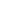 Взаимодействие с родителямисентябрьИзучение методической и справочной литературы, подбор музыкального материала.Изучение методической и справочной литературы, подбор музыкального материала.Изучение методической и справочной литературы, подбор музыкального материала.Сентябрь - октябрьМониторинг сформированности музыкальных навыков у детей дошкольного возраста на начало уч. года.Цикл ООД по теме «Мой край родной»- «Мой любимый детский сад», - путешествие «Осень в Простоквашино», Семинар-практикум для воспитателей  «Проблемы нравственно-патриотического воспитания дошкольников средствами музыки».- Консультация для родителей на тему:«Музыкальная деятельность, как средство формирования нравственно-патриотических качеств у детей дошкольного возраста»- игровая программа «Супер-папа»Ноябрь – декабрьЦикл ООД на тему «Семья – наш дом»: - литературно - музыкальная композиция «Когда мы едины – мы непобедимы»,-  концертная программа «День матери»Совместное проектирование музыкально-образовательной среды в ДОУ, в группах;Беседы с родителями:  «Моя малая Родина…»«Кодекс настоящей семьи»Январь День открытых дверей. ООД на тему блока «Культура и традиции»: - проект «Зимушка хрустальная!»; - фольклорный праздник «Пришла Коляда – отворяй ворота!»День открытых дверей. Семинар-практикум «Народные праздники и обряды»Мастер-класс для родителей «Как организовать праздник дома»Музыкальная гостиная «Рождественские встречи»Февраль Цикл ООД на тему «Наши защитники»:- путешествие «Богатыри земли русской», - интерактивная викторина «Под флагом Родины любимой», - развлечение «Мы немножко подрастём – защищать страну пойдём!» Организация совместных детско-родительских мероприятий, приуроченных ко «Дню защитника Отечества». Создание картотеки народных игр Участие родителей в мероприятиях, приуроченных ко «Дню защитника Отечества»Март Цикл ООД на тему «Образ мамы в искусстве», - «У всех на свете мама есть»; - игра-путешествие «В гости к бабушке Забавушке», - праздник «Для милых мам». Круглый стол «Влияние классической музыки на формирование духовных ценностей у   детей» Консультация для родителей о пользе народных колыбельных песен«Пойте детям перед сном»Апрель Цикл ООД на тему «Земля – наш общий дом»: - музыкальный вечер «У природы нет плохой погоды», - интерактивная игра-путешествие «Космонавтом быть хочу» Семинар «Патриотическое воспитание дошкольников в рамках ФГОС».Участие в образовательном проекте «С чего начинается Родина?» Интерактивная игра-путешествие «Земля − наш общий дом»Участие родителей в образовательном проекте «С чего начинается Родина?»Май ООД на тему «Ваш подвиг будет жить в веках»: - праздник «Победа остается молодой!»- музыкальна гостиная «Песня в солдатской шинели»Педсовет «Итоги работы по теме самообразования» Обмен опытом по теме: «Формирование патриотических чувств старших дошкольников средствами музыки».Участие родителей в мероприятиях, приуроченных к Дню Победы В течение годаООД, игры-путешествия, познавательно- развлекательно-игровые программы, , литературно-театрализованные композиции, музыкальные гостиные,интерактивные викторины, участие в проектной деятельностиКонсультирование воспитателей; педагогический совет; беседы, мастер-классы; викторины, конкурсы, игры; фольклорные праздники, досуги, развлечения. Консультации, беседы, мастер-классы, игры-путешествия совместно с детьми, участие в проектной деятельности, выставки рисунков, поделок: «Моя мама лучше всех», «Моя семья» и др.; утренники, праздники, экскурсии, природоохранные акции «Посади цветок»